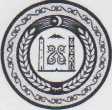 ЧЕЧЕНСКАЯ РЕСПУБЛИКААДМИНИСТРАЦИЯ ШАЛИНСКОГО МУНИЦИПАЛЬНОГО РАЙОНАРАСПОРЯЖЕНИЕ	г. Шали	 «Об отмене распоряжения администрации Шалинского муниципального района».На     основании     письма    МУ     «Управление     культуры     Шалинского муниципального района» от 15.01.2019г. № 02Отменить распоряжения администрации   Шалинского муниципального
района   «О   выборе   земельного   участка   в   постоянное   (бессрочное)
пользование» № 267 - рп от 21.06.2017г. для строительства сельского
дома культуры в с Герменчук, Северо-Западная окраина, площадью -
4800,0 кв.м. (категория земель - земли населенных пунктов).Управлению    Федеральной    службы    государственной    регистрации,
кадастра и  картографии  по  Чеченской  Республике  снять  земельный
участок с Единого государственного реестра недвижимости.Контроль    за    исполнением    данного    распоряжения    возложить    на
заместителя главы администрации Шалинского муниципального района
по строительству и ЖКХ Масаева И. А.Настоящее распоряжение вступает в силу с момента его подписания.Глава администрацииШалинского муниципального района	Т-А. В. Ибрагимов